Call for Nominations for positions on the Board of DirectorsInstructions: You may self-nominate and/or nominate others. There is no limit to the number of nominations that you can submit. Nominations must include a working email and/or contact number. The FOK Nominating Committee will contact nominees shortly after receipt of this Nomination Form.Please complete and return this form via email by June 30th, 2019 to Linda Tobash at linda.tobash@gmail.comThank you for your nomination!Nominee First and Last Name:Present or Most Recent Occupation:  __ Business __ Education __ Non-Profit __ Government __Other (please describe)Why do you believe this individual would be strong FOK Board member? (Please share relevant professional and/or volunteer experience along with any additional information.)Nominee e-mail: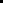 Nominee phone: Nominator First and Last Name: Email:TelephoneDate: 